Руководителямобразовательных организацийУважаемые руководители!Муниципальное казенное учреждение «Центр развития образования Октябрьского района» на основании письма от 15.08.2019 №10-Исх-7880 Департамента образования и молодежной политики Ханты-Мансийского автономного округа – Югры информирует о проведении Общероссийского родительского собрания (далее – Собрание) 30 августа 2019 года с участием Министра просвещения Российской Федерации Васильевой О.Ю.Необходимо довести информацию до родителей (законных представителей) обучающихся образовательных организаций и обеспечить их участие в Собрании. Разместить информацию на официальных сайтах организаций и проинформировать в социальных  группах в срок до 16 августа 2019 года. Баннер Собрания прилагается к письму.30 августа 2019 года организовать подключение по видео-конференц-связи к мероприятию на базе образовательной организации. После проведенного Собрания предоставить информацию о количестве родителей, посетивших Собрание. Дополнительная информация представлена в приложении.Приложение: на 3 л. в 2 экз.Директор МКУ «ЦРО»                                                    Н.А. Пожарницкая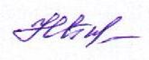 Исполнитель:Попова Н.С., заместитель директора Муниципального казенного учреждения «Центр развития образования Октябрьского района» 	Кон. тел. 8 (34678) 2-03-78; E-mail: popovans@oktcro.ruУправление образования и молодежной политики администрации Октябрьского районаМуниципальное казённое учреждение«ЦЕНТР РАЗВИТИЯ ОБРАЗОВАНИЯ ОКТЯБРЬСКОГО РАЙОНА»(МКУ «ЦРО»)Ул. Советская, 29пгт. Октябрьское, Октябрьский  район, ХМАО–Югра,Тюменской обл., Россия 628100.тел/факс. (34678) 20-378 e-mail:mmc@oktregion.ruУправление образования и молодежной политики администрации Октябрьского районаМуниципальное казённое учреждение«ЦЕНТР РАЗВИТИЯ ОБРАЗОВАНИЯ ОКТЯБРЬСКОГО РАЙОНА»(МКУ «ЦРО»)Ул. Советская, 29пгт. Октябрьское, Октябрьский  район, ХМАО–Югра,Тюменской обл., Россия 628100.тел/факс. (34678) 20-378 e-mail:mmc@oktregion.ruУправление образования и молодежной политики администрации Октябрьского районаМуниципальное казённое учреждение«ЦЕНТР РАЗВИТИЯ ОБРАЗОВАНИЯ ОКТЯБРЬСКОГО РАЙОНА»(МКУ «ЦРО»)Ул. Советская, 29пгт. Октябрьское, Октябрьский  район, ХМАО–Югра,Тюменской обл., Россия 628100.тел/факс. (34678) 20-378 e-mail:mmc@oktregion.ruУправление образования и молодежной политики администрации Октябрьского районаМуниципальное казённое учреждение«ЦЕНТР РАЗВИТИЯ ОБРАЗОВАНИЯ ОКТЯБРЬСКОГО РАЙОНА»(МКУ «ЦРО»)Ул. Советская, 29пгт. Октябрьское, Октябрьский  район, ХМАО–Югра,Тюменской обл., Россия 628100.тел/факс. (34678) 20-378 e-mail:mmc@oktregion.ruУправление образования и молодежной политики администрации Октябрьского районаМуниципальное казённое учреждение«ЦЕНТР РАЗВИТИЯ ОБРАЗОВАНИЯ ОКТЯБРЬСКОГО РАЙОНА»(МКУ «ЦРО»)Ул. Советская, 29пгт. Октябрьское, Октябрьский  район, ХМАО–Югра,Тюменской обл., Россия 628100.тел/факс. (34678) 20-378 e-mail:mmc@oktregion.ruУправление образования и молодежной политики администрации Октябрьского районаМуниципальное казённое учреждение«ЦЕНТР РАЗВИТИЯ ОБРАЗОВАНИЯ ОКТЯБРЬСКОГО РАЙОНА»(МКУ «ЦРО»)Ул. Советская, 29пгт. Октябрьское, Октябрьский  район, ХМАО–Югра,Тюменской обл., Россия 628100.тел/факс. (34678) 20-378 e-mail:mmc@oktregion.ruУправление образования и молодежной политики администрации Октябрьского районаМуниципальное казённое учреждение«ЦЕНТР РАЗВИТИЯ ОБРАЗОВАНИЯ ОКТЯБРЬСКОГО РАЙОНА»(МКУ «ЦРО»)Ул. Советская, 29пгт. Октябрьское, Октябрьский  район, ХМАО–Югра,Тюменской обл., Россия 628100.тел/факс. (34678) 20-378 e-mail:mmc@oktregion.ruУправление образования и молодежной политики администрации Октябрьского районаМуниципальное казённое учреждение«ЦЕНТР РАЗВИТИЯ ОБРАЗОВАНИЯ ОКТЯБРЬСКОГО РАЙОНА»(МКУ «ЦРО»)Ул. Советская, 29пгт. Октябрьское, Октябрьский  район, ХМАО–Югра,Тюменской обл., Россия 628100.тел/факс. (34678) 20-378 e-mail:mmc@oktregion.ruУправление образования и молодежной политики администрации Октябрьского районаМуниципальное казённое учреждение«ЦЕНТР РАЗВИТИЯ ОБРАЗОВАНИЯ ОКТЯБРЬСКОГО РАЙОНА»(МКУ «ЦРО»)Ул. Советская, 29пгт. Октябрьское, Октябрьский  район, ХМАО–Югра,Тюменской обл., Россия 628100.тел/факс. (34678) 20-378 e-mail:mmc@oktregion.ruУправление образования и молодежной политики администрации Октябрьского районаМуниципальное казённое учреждение«ЦЕНТР РАЗВИТИЯ ОБРАЗОВАНИЯ ОКТЯБРЬСКОГО РАЙОНА»(МКУ «ЦРО»)Ул. Советская, 29пгт. Октябрьское, Октябрьский  район, ХМАО–Югра,Тюменской обл., Россия 628100.тел/факс. (34678) 20-378 e-mail:mmc@oktregion.ruУправление образования и молодежной политики администрации Октябрьского районаМуниципальное казённое учреждение«ЦЕНТР РАЗВИТИЯ ОБРАЗОВАНИЯ ОКТЯБРЬСКОГО РАЙОНА»(МКУ «ЦРО»)Ул. Советская, 29пгт. Октябрьское, Октябрьский  район, ХМАО–Югра,Тюменской обл., Россия 628100.тел/факс. (34678) 20-378 e-mail:mmc@oktregion.ruУправление образования и молодежной политики администрации Октябрьского районаМуниципальное казённое учреждение«ЦЕНТР РАЗВИТИЯ ОБРАЗОВАНИЯ ОКТЯБРЬСКОГО РАЙОНА»(МКУ «ЦРО»)Ул. Советская, 29пгт. Октябрьское, Октябрьский  район, ХМАО–Югра,Тюменской обл., Россия 628100.тел/факс. (34678) 20-378 e-mail:mmc@oktregion.ru«16»августа2019г.№325